SPRAWOZDANIE Z DZIAŁALNOŚCI POWIATOWEGO CENTRUM POMOCY RODZINIE W AUGUSTOWIEZA ROK 2022AUGUSTÓW 2023SPIS TREŚCI1. ZADANIA POWIATUStosownie do zapisów art. 112 ust. 12 ustawy o pomocy społecznej z dnia 12 marca 
2004 r. (t.j. Dz. U. z 2021 r. poz. 2268, 1296, 1981, 2270, z 2022 r. poz. 1, 66, 1079, 1692, 1700, 1967, 2127, 1812, 2140, z 2023 r. poz. 185) dyrektor powiatowego centrum pomocy rodzinie składa radzie powiatu coroczne sprawozdanie z działalności centrum oraz przedstawia wykaz potrzeb w zakresie pomocy społecznej.1.1. Zadania Powiatu z zakresu pomocy społecznejPomoc społeczna jest instytucją realizującą politykę społeczną państwa, mającą na celu umożliwienie osobom i rodzinom przezwyciężenie trudnych sytuacji życiowych, których nie są one w stanie pokonać, wykorzystując własne uprawnienia, zasoby  i możliwości. Pomoc społeczną organizują organy administracji rządowej i samorządowej, współpracując w tym zakresie na zasadzie partnerstwa z organizacjami pozarządowymi, Kościołem Katolickim i innymi kościołami oraz osobami fizycznymi i prawnymi.Powiat zobowiązany jest zgodnie z przepisami ustawy do wykonywania zadań pomocy społecznej. Nie może odmówić pomocy osobie potrzebującej, mimo istniejącego obowiązku osób fizycznych i osób prawnych do zaspokajania ich niezbędnych potrzeb życiowych. Ponadto zobowiązany jest do stwarzania podstawowych warunków umożliwiających godną egzystencję mieszkańcom powiatu. Powiatowe Centrum Pomocy Rodzinie w Augustowie jest powiatową jednostką organizacyjną. Realizuje zadania z zakresu pomocy społecznej i rehabilitacji społecznej, mające na celu poprawę funkcjonowania rodzin oraz zapobieganie i przeciwdziałanie sytuacjom kryzysowym 
i dysfunkcjonalności rodzin.Powiatowe Centrum Pomocy Rodzinie w Augustowie funkcjonuje i wykonuje zadania na podstawie obowiązujących aktów prawnych:Ustawa z dnia 12 marca 2004 r. o pomocy społecznej (t. j. Dz. U. z 2021 r. poz. 2268 z późn. zm.);Ustawa z dnia 9 czerwca 2011 r. o wspieraniu rodziny i systemie pieczy zastępczej (t.j. Dz. U. z 2022 r., poz. 447, 386, 2140);Ustawa z dnia 27 sierpnia 1997 r. o rehabilitacji zawodowej i społecznej oraz zatrudnianiu osób niepełnosprawnych (t.j. Dz. U. z 2023 r., poz. 100 ze zm.);Rozporządzeniu Ministra Pracy i Polityki Społecznej z dnia 25 czerwca 2002 r. w sprawie określenia rodzajów zadań powiatu, które mogą być finansowane ze środków Państwowego Funduszu Rehabilitacji Osób Niepełnosprawnych (t.j. Dz. U. z 2015 r., poz. 926);Rozporządzeniu Ministra Pracy i Polityki Społecznej z dnia 15 listopada 2007 r. w sprawie turnusów rehabilitacyjnych; (Dz. U. z 2007 r., poz. 230 ze zm.);Rozporządzeniu Ministra Gospodarki, Pracy i Polityki Społecznej z dnia 25 marca 2004 r. w sprawie warsztatów terapii zajęciowej; (t.j. Dz. U. z 2021 r., poz. 2284);Rozporządzeniu Ministra Zdrowia z dnia 29 maja 2017 r. w sprawie wykazu wyrobów medycznych wydawanych na zlecenie; (Dz. U. z 2021 r., poz. 704 ze zm.);Ustawa z dnia 5 czerwca 1998 r. o samorządzie powiatowym (t. j. Dz.U.2022 poz.1526);Ustawa z dnia 19 sierpnia 1994 r. o ochronie zdrowia psychicznego (t.j. Dz. U. z 2022 r. poz. 2123);Ustawa z dnia 27 sierpnia 2009 r. o finansach publicznych (t. j. Dz.U.2022 poz. 1634 ze zm.);Ustawa z dnia 29 lipca 2005 r. o przeciwdziałaniu przemocy w rodzinie (t.j. Dz. U. z 2021 r. poz. 1249);Ustawa z dnia z dnia 14 czerwca 1960 r. Kodeks postępowania administracyjnego (t. j. Dz. U. z 2022 r. ze zm.);Rozporządzenie Rady Ministrów z dnia 14 lipca 2021 r. w sprawie zweryfikowanych kryteriów dochodowych oraz kwot świadczeń pieniężnych z pomocy społecznej (Dz. U. z 2021 r.,  poz. 1296);Rozporządzenie Ministra Pracy i Polityki Społecznej z dnia 3 sierpnia 2012 r. w sprawie udzielania pomocy na usamodzielnienie, kontynuowanie nauki oraz zagospodarowanie (t. j. Dz. U. z 2012 r., poz. 954). Ustawa z dnia 12 marca 2004 r. o pomocy społecznej dokonuje podziału zadań pomiędzy poszczególne szczeble administracji państwowej i samorządowej. Do zadań powiatu realizowanych przez Powiatowe Centrum Pomocy Rodzinie w Augustowie należą:Zadania własne powiatu:opracowanie i realizacja powiatowej strategii rozwiązywania problemów społecznych, ze szczególnym uwzględnieniem programów pomocy społecznej, wspierania osób niepełnosprawnych i innych, których celem jest integracja osób i rodzin z grup szczególnego ryzyka – po konsultacji z właściwymi terytorialnie gminami;prowadzenie specjalistycznego poradnictwa;przyznawanie pomocy pieniężnej na usamodzielnienie oraz na kontynuowanie nauki osobom opuszczającym domy pomocy społecznej dla dzieci i młodzieży niepełnosprawnych intelektualnie, domy dla matek z małoletnimi dziećmi i kobiet w ciąży oraz schroniska dla nieletnich, zakłady poprawcze, specjalne ośrodki szkolno-wychowawcze, specjalne ośrodki wychowawcze, młodzieżowe ośrodki socjoterapii zapewniające całodobową opiekę lub młodzieżowe ośrodki wychowawcze;pomoc w integracji ze środowiskiem osób mających trudności w przystosowaniu się do życia, młodzieży opuszczającej domy pomocy społecznej dla dzieci i młodzieży niepełnosprawnych intelektualnie, domy dla matek z małoletnimi dziećmi i kobiet w ciąży oraz schroniska dla nieletnich, zakłady poprawcze, specjalne ośrodki szkolno-wychowawcze, specjalne ośrodki wychowawcze, młodzieżowe ośrodki socjoterapii zapewniające całodobową opiekę lub młodzieżowe ośrodki wychowawcze, mających braki w przystosowaniu siępomoc cudzoziemcom, którzy uzyskali w Rzeczypospolitej Polskiej status uchodźcy, ochronę uzupełniającą lub zezwolenie na pobyt czasowy udzielone w związku z okolicznością, o której mowa w art. 159 ust. 1 pkt 1 lit. c lub d ustawy z dnia 12 grudnia 2013 r. o cudzoziemcach, mającym trudności w integracji ze środowiskiem;prowadzenie i rozwój infrastruktury domów pomocy społecznej o zasięgu ponadgminnym oraz umieszczanie w nich skierowanych osób;prowadzenie mieszkań chronionych dla osób z terenu więcej niż jednej gminy oraz powiatowych ośrodków wsparcia, w tym domów dla matek z małoletnimi dziećmi i kobiet 
w ciąży, z wyłączeniem środowiskowych domów samopomocy i innych ośrodków wsparcia dla osób z zaburzeniami psychicznymi;prowadzenie ośrodków interwencji kryzysowej;udzielanie informacji o prawach i uprawnieniach;szkolenie i doskonalenie zawodowe kadr pomocy społecznej z terenu powiatu;doradztwo metodyczne dla kierowników i pracowników jednostek organizacyjnych pomocy społecznej z terenu powiatu;podejmowanie innych działań wynikających z rozeznanych potrzeb, w tym tworzenie 
i realizacja programów osłonowych;sporządzanie sprawozdawczości oraz przekazywanie jej właściwemu wojewodzie, w formie dokumentu elektronicznego, z zastosowaniem systemu teleinformatycznego;sporządzanie, zgodnie z art. 16a, oceny w zakresie pomocy społecznej;utworzenie i utrzymywanie powiatowego centrum pomocy rodzinie, w tym zapewnienie środków na wynagrodzenia pracowników.Zadania z zakresu administracji rządowej realizowane przez powiat:pomoc cudzoziemcom, którzy uzyskali w Rzeczypospolitej Polskiej status uchodźcy, ochronę uzupełniającą lub zezwolenie na pobyt czasowy udzielone w związku z okolicznością, o której mowa w art. 159 ust. 1 pkt 1 lit. c lub d ustawy z dnia 12 grudnia 2013 r. o cudzoziemcach w zakresie indywidualnego programu integracji oraz opłacanie za te osoby składek na ubezpieczenie zdrowotne, określonych w przepisach o świadczeniach opieki zdrowotnej finansowanych ze środków publicznych;prowadzenie i rozwój infrastruktury ośrodków wsparcia dla osób z zaburzeniami psychicznymi;realizacja zadań wynikających z rządowych programów pomocy społecznej, mających na celu ochronę poziomu życia osób, rodzin i grup społecznych oraz rozwój specjalistycznego wsparcia;udzielanie cudzoziemcom i osobom o których mowa w art. 5a ustawy pomocy w zakresie interwencji kryzysowej.1.2. Zadania z zakresu wspierania rodziny oraz systemu pieczy zastępczejUstawa z dnia 9 czerwca 2011 r. o wspieraniu rodziny i systemie pieczy zastępczej (tj. Dz. U. 
z 2022 r., poz. 447 z późn. zm.) dokonuje podziału zadań pomiędzy poszczególne szczeble administracji państwowej i samorządowej. Do zadań powiatu realizowanych przez Powiatowe Centrum Pomocy Rodzinie należą:Zadania własne powiatu:opracowanie i realizacja 3-letnich powiatowych programów, dotyczących rozwoju pieczy zastępczej, zawierających między innymi coroczny limit rodzin zastępczych zawodowych;zapewnienie dzieciom pieczy zastępczej w rodzinach zastępczych, rodzinnych domach dzieciach oraz w placówkach opiekuńczo-wychowawczych;organizowanie wsparcia osobom usamodzielnianym, opuszczającym rodziny zastępcze, rodzinne domu dziecka oraz placówki opiekuńczo-wychowawcze i regionalne placówki opiekuńczo-wychowawcze i regionalne placówki opiekuńczo-terapeutyczne przez wspieranie procesu usamodzielniania; tworzenie warunków do powstawania i działania rodzin zastępczych, rodzinnych domów dziecka i rodzin pomocowych;prowadzenie placówek opiekuńczo-wychowawczych oraz placówek wsparcia dziennego 
o zasięgu ponadgminnym;organizowanie szkoleń dla rodzin zastępczych, prowadzących rodzinne domy dziecka, rodzin pomocowych i dyrektorów placówek opiekuńczo-wychowawczych typu rodzinnego oraz kandydatów do pełnienia funkcji dyrektora placówki opiekuńczo-wychowawczej typu rodzinnego;organizowanie wsparcia dla rodzinnej pieczy zastępczej, w szczególności przez tworzenie warunków do powstawania:grup wsparcia,specjalistycznego poradnictwa;wyznaczanie organizatora rodzinnej pieczy zastępczej;zapewnienie przeprowadzenia przyjętemu do pieczy zastępczej dziecku niezbędnych badań lekarskich; prowadzenie rejestru danych o osobach:zakwalifikowanych do pełnienia funkcji rodziny zastępczej zawodowej, rodziny zastępczej niezawodowej lub do prowadzenia rodzinnego domu dziecka;pełniących funkcję rodziny zastępczej zawodowej lub rodziny zastępczej niezawodowej oraz prowadzących rodzinny dom dziecka;kompletowanie we współpracy z właściwym ośrodkiem pomocy społecznej dokumentacji związanej z przygotowaniem dziecka do umieszczenia w rodzinie zastępczej albo rodzinnym domu dziecka;finansowanie:świadczeń pieniężnych dotyczących dzieci z terenu powiatu, umieszczonych w rodzinach zastępczych, rodzinnych domach dziecka, placówkach opiekuńczo-wychowawczych, regionalnych placówkach opiekuńczo - terapeutycznych, interwencyjnych ośrodkach preadopcyjnych lub rodzinach pomocowych na jego terenie lub na terenie innego powiatu,pomocy przyznanej osobom usamodzielnianym, opuszczającym rodziny zastępcze, rodzinne domy dziecka, placówki opiekuńczo-wychowawcze  lub regionalne placówki opiekuńczo-terapeutyczne, szkoleń dla kandydatów do pełnienia funkcji rodziny zastępczej, prowadzenia rodzinnego domu dziecka lub pełnienia funkcji dyrektora placówki opiekuńczo-wychowawczej typu rodzinnego oraz szkoleń dla rodzin zastępczych, prowadzących rodzinne domy dziecka oraz dyrektorów placówek opiekuńczo-wychowawczych typu rodzinnego;sporządzanie sprawozdań rzeczowo-finansowych z zakresu wspierania rodziny
i systemu pieczy zastępczej oraz przekazywanie ich właściwemu wojewodzie w wersji  elektronicznej, z zastosowaniem systemu teleinformatycznego;przekazywanie do biura informacji gospodarczej danych o powstaniu zaległości z tytułu nieponoszenia opłaty za pobyt dziecka w pieczy zastępczej.Zadania z zakresu administracji rządowej realizowane przez powiat:realizacja zadań wynikających z rządowych programów wspierania rodziny i systemu pieczy zastępczej;finansowanie pobytu w pieczy zastępczej cudzoziemców, o których mowa w art. 5 ust. 3 ustawy o wspieraniu rodziny i systemie pieczy zastępczej, finansowanie dodatku wychowawczego i dodatku do zryczałtowanej kwoty. 	Zgodnie z art. 241 ust. 2 ustawy o wspieraniu rodziny i systemie pieczy zastępczej Zarządzeniem Starosty Augustowskiego Nr 13/11 z dnia 13 października 2011 roku, Powiatowe Centrum Pomocy Rodzinie w Augustowie zostało wyznaczone na organizatora rodzinnej pieczy zastępczej. 1.3. Zadania organizatora rodzinnej pieczy zastępczej Do zadań organizatora należą:prowadzenie naboru kandydatów do pełnienia funkcji rodziny zastępczej zawodowej, rodziny zastępczej niezawodowej lub prowadzenia rodzinnego domu dziecka;kwalifikowanie osób kandydujących do pełnienia funkcji rodziny zastępczej lub prowadzenia rodzinnego domu dziecka oraz wydawanie zaświadczeń kwalifikacyjnych, zawierających potwierdzenie ukończenia szkolenia, opinię o spełnianiu warunków i ocenę predyspozycji do sprawowania pieczy zastępczej;organizowanie szkoleń dla kandydatów do pełnienia funkcji rodziny zastępczej lub prowadzenia rodzinnego domu dziecka;3a)   zapewnienie badań psychologicznych kandydatom do pełnienia funkcji rodziny   zastępczej lub prowadzenia rodzinnego domu dziecka oraz rodzinom zastępczym i osobom prowadzącym rodzinne domy dziecka;organizowanie szkoleń dla kandydatów do pełnienia funkcji dyrektora placówki opiekuńczo-wychowawczej typu rodzinnego, wydawanie świadectw ukończenia tych szkoleń oraz opinii dotyczącej predyspozycji do pełnienia funkcji dyrektora i wychowawcy w placówce opiekuńczo-wychowawczej typu rodzinnego;zapewnianie rodzinom zastępczym oraz prowadzącym rodzinne domy dziecka szkoleń mających na celu podnoszenie ich kwalifikacji, biorąc pod uwagę ich potrzeby;zapewnianie pomocy i wsparcia osobom sprawującym rodzinną pieczę zastępczą,
w szczególności w ramach grup wsparcia oraz rodzin pomocowych;organizowanie dla rodzin zastępczych oraz prowadzących rodzinne domy dziecka pomocy wolontariuszy; współpraca ze środowiskiem lokalnym, w szczególności z powiatowym centrum pomocy rodzinie, ośrodkiem pomocy społecznej, sądami i ich organami pomocniczymi, instytucjami oświatowymi, podmiotami leczniczymi, a także kościołami i związkami wyznaniowymi oraz z organizacjami społecznymi;prowadzenie poradnictwa i terapii dla osób sprawujących rodzinną pieczę zastępczą i ich dzieci oraz dzieci umieszczonych w pieczy zastępczej;zapewnianie pomocy prawnej osobom sprawującym rodzinną pieczę zastępczą,
w szczególności w zakresie prawa rodzinnego;dokonywanie okresowej oceny sytuacji dzieci przebywających w rodzinnej pieczy zastępczej;prowadzenie działalności diagnostyczno-konsultacyjnej, której celem jest pozyskiwanie, szkolenie i kwalifikowanie osób zgłaszających gotowość do pełnienia funkcji rodziny zastępczej zawodowej, rodziny zastępczej niezawodowej oraz prowadzenia rodzinnego domu dziecka, a także szkolenie i wspieranie psychologiczno-pedagogiczne osób sprawujących rodzinną pieczę zastępczą  oraz rodziców dzieci objętych tą pieczą; przeprowadzanie badań pedagogicznych i psychologicznych oraz analizy, o której mowa 
w art. 42 ust. 7, dotyczących kandydatów do pełnienia funkcji rodziny zastępczej lub prowadzenia rodzinnego domu dziecka;zapewnianie rodzinom zastępczym zawodowym i niezawodowym oraz prowadzącym rodzinne domy dziecka poradnictwa, które ma na celu zachowanie i wzmocnienie ich kompetencji oraz przeciwdziałanie zjawisku wypalenia zawodowego;14a) zapewnianie koordynatorom rodzinnej pieczy zastępczej szkoleń mających na celu podnoszenie ich kwalifikacji;przedstawianie staroście i radzie powiatu corocznego sprawozdania z efektów pracy;zgłaszanie do ośrodków adopcyjnych informacji o dzieciach z uregulowaną sytuacją prawną, w celu poszukiwania dla nich rodzin przysposabiających;organizowanie opieki nad dzieckiem, gdy rodzina zastępcza albo prowadzący rodzinny dom dziecka okresowo nie może sprawować opieki, w szczególności z powodów zdrowotnych lub losowych albo zaplanowanego wypoczynku.1.4. Zadania z zakresu rehabilitacji osób niepełnosprawnychNa podstawie ustawy z dnia 27 sierpnia 1997 roku o rehabilitacji zawodowej i społecznej oraz zatrudnianiu osób niepełnosprawnych (t.j. Dz. U. z 2023 r., poz. 100 z późn. zm.) ze środków Funduszu mogą być realizowane, w części lub całości, następujące zadania powiatu, wykonywane przez Powiatowe Centrum Pomocy Rodzinie.Zadania z zakresu rehabilitacji społecznej:Do zadań powiatu należy:opracowywanie i realizacja, zgodnych z powiatową strategią dotyczącą rozwiązywania problemów społecznych, powiatowych programów działań na rzecz osób niepełnosprawnych w zakresie:rehabilitacji społecznej,rehabilitacji zawodowej i zatrudniania,przestrzegania praw osób niepełnosprawnych;współpraca z instytucjami administracji rządowej i samorządowej w opracowywaniu realizacji programów;udostępnianie na potrzeby Pełnomocnika i samorządu województwa oraz przekazywanie właściwemu wojewodzie uchwalonych przez radę powiatu programów oraz rocznej informacji z ich realizacji;podejmowanie działań zmierzających do ograniczania skutków niepełnosprawności;opracowywanie i przedstawianie planów zadań i informacji z prowadzonej działalności oraz ich udostępnianie na potrzeby samorządu województwa;współpraca z organizacjami pozarządowymi i fundacjami działającymi na rzecz osób niepełnosprawnych w zakresie rehabilitacji społecznej i zawodowej tych osób;dofinansowanie:uczestnictwa osób niepełnosprawnych i ich opiekunów w turnusach rehabilitacyjnych,sportu, kultury, rekreacji i turystyki osób niepełnosprawnych,zaopatrzenia w sprzęt rehabilitacyjny, przedmioty ortopedyczne i środki pomocnicze przyznawane osobom niepełnosprawnym na podstawie odrębnych przepisów,likwidacji barier architektonicznych, w komunikowaniu się i technicznych,
w związku z indywidualnymi potrzebami osób niepełnosprawnych,rehabilitacji dzieci i młodzieży,usług tłumacza języka migowego lub tłumacza – przewodnika,dofinansowanie kosztów tworzenia i działania warsztatów terapii zajęciowej.1.5. Zadania z zakresu przeciwdziałania przemocy w rodzinie Na podstawie ustawy z dnia 29 lipca 2005 r. o przeciwdziałaniu przemocy w rodzinie 
(t.j. Dz. U. z 2021 roku, poz. 1249) Powiat Augustowski realizuje poprzez Powiatowe Centrum Pomocy Rodzinie w Augustowie następujące zadania:opracowanie i realizacja powiatowego programu przeciwdziałania przemocy 
w rodzinie oraz ochrony ofiar przemocy w rodzinie;opracowanie i realizacja programów służących działaniom profilaktycznym mającym na celu udzielenie specjalistycznej pomocy, zwłaszcza w zakresie promowania 
i wdrożenia prawidłowych metod wychowawczych w stosunku do dzieci w rodzinach zagrożonych przemocą w rodzinie;zapewnienie osobom dotkniętym przemocą w rodzinie miejsc w ośrodkach wsparcia;zapewnienie osobom dotkniętym przemocą w rodzinie miejsc w ośrodkach interwencji kryzysowej; oraz zadania z zakresu administracji rządowej:tworzenie i prowadzenie specjalistycznych ośrodków wsparcia dla ofiar przemocy 
w rodzinie;opracowywanie i realizacja programów oddziaływań korekcyjno-edukacyjnych 
dla osób stosujących przemoc w rodzinie.2. REALIZACJA ZADAŃ W 2022r.2.1. Informacje ogólneDziałalność domów pomocy społecznej.W domach pomocy społecznej funkcjonujących na terenie powiatu augustowskiego  przebywało łącznie 116 mieszkanek (stan na dzień 31.12.2022 r.) – tj. 71 mieszkanek w Domu Pomocy Społecznej dla Dzieci i Młodzieży prowadzonym przez Zgromadzenie Sióstr Franciszkanek Rodziny Maryi, ul. 3 Maja 57, 16-300 Augustów i 45 mieszkanek w Domu Pomocy Społecznej dla Dzieci i Młodzieży ul. Studzieniczna 2. W okresie sprawozdawczym nie skierowano i nie umieszczono nowych mieszkanek w domach pomocy społecznej funkcjonujących na terenie powiatu augustowskiego. Ponadto pracownicy Powiatowego Centrum Pomocy Rodzinie w Augustowie w dniach 29.06.2022r. i 30.06.2022r. przeprowadzili kontrolę dotyczącą „przestrzegania praw mieszkańców oraz stosowania przymusu bezpośredniego” w Domu Pomocy Społecznej dla Dzieci i Młodzieży Zgromadzenia Sióstr Franciszkanek Rodziny Maryi w Augustowie ul. 3 Maja 57, oraz w Domu Pomocy Społecznej dla Dzieci i Młodzieży Zgromadzenia Sióstr Franciszkanek Rodziny Maryi w Augustowie ul. Studzieniczna 2. 2.2. Realizacja dochodów budżetowych Ogółem:   866 985,56 zł2.3. Realizacja planu wydatkówOgółem:   6 110 963,25 zł Zatrudnienie na dzień 31.12.2022 r. w przeliczeniu na etaty wynosiło 14 etatów.Ponadto w okresie sprawozdawczym Powiat Augustowski otrzymał z Państwowego Funduszu Rehabilitacji Osób Niepełnosprawnych środki finansowe ogółem: 72 357,00 zł na obsługę realizowanych programów i zadań w następujących wysokościach:37 179,00 zł na obsługę realizowanych zadań z zakresu rehabilitacji społecznej i zawodowej przypadające wg algorytmu na 2022 rok, 33 178,00 zł na obsługę realizacji programu Aktywny samorząd,2 000,00 zł na obsługę „Programu wyrównywania różnic między regionami III” w 2022 r. 0 zł na obsługę programu „Zajęcia klubowe WTZ”PIECZA ZASTĘPCZA2.4. Organizowanie opieki zastępczej 2.4.1. Rodzinna piecza zastępcza w 2022 roku2.4.2. Instytucjonalna piecza zastępcza.W 2022 roku do placówek opiekuńczo – wychowawczych typu socjalizacyjnego na terenie innych powiatów zostało skierowanych 6 dzieci z terenu Powiatu Augustowskiego.Placówka Opiekuńczo – Wychowawcza Nr 3 w Elblągu – 3 dzieciPlacówka Opiekuńczo – Wychowawcza „Dom Św. Faustyny” w Ełku – 2 dzieciPlacówka Opiekuńczo – Wychowawcza „Dom Dziecka Rafael” Wyrozęby Podawce Powiat Sokołowski – 1 dziecko.Liczba decyzji w sprawie odpłatności rodziców biologicznych za pobyt dzieci w placówkach opiekuńczo – wychowawczych – 6Dodatkowe działania podejmowane na rzecz rodzin zastępczych w 2022 r. Wsparcie psychologiczne udzielane rodzinom zastępczymumożliwienie dzieciom przebywającym w pieczy zastępczej nieodpłatnego korzystania z basenu i lodowiska prowadzonego przez Centrum Sportu i Rekreacji w Augustowie; współpraca z Ośrodkiem Środowiskowej Opieki Psychologicznej i Psychoterapeutycznej dla Dzieci i Młodzieży w Augustowie. Do Ośrodka kierowano dzieci i młodzież z pieczy zastępczej, koordynatorzy rodzinnej pieczy zastępczej pozostawali w kontakcie z terapeutami, w celu udzielenia kompleksowego wsparcia podopiecznym; prowadzenie grupy wsparcia dla rodzin zastępczych. W 2022 r. odbyło się dwanaście spotkań, podczas których udało się wspólnie rozwiązać wiele problemów i trudności wynikających z funkcji pełnienia roli opiekuna zastępczego. Grupę wsparcia poprowadzili koordynatorzy rodzinnej pieczy zastępczej; PCPR w Augustowie w styczniu 2022 r. za pomocą ankiet zbadało potrzeby szkoleniowe rodzin zastępczych. Biorąc pod uwagę wyniki ankiet 2022 r. zorganizowano cztery szkolenia dla rodzin zastępczych: „Wpływ mediów elektronicznych na rozwój dzieci i młodzieży. Bezpieczeństwo w sieci”, „Jak budować odporność psychiczną u dziecka?”, „Jak pracować z dzieckiem sprawiającym trudności wychowawcze, czy przejawiającym zaburzenia rozwojowe?”, „Komunikacja bez przemocy”;przeprowadzenie szkolenia dla  kandydatów do pełnienia funkcji rodziny zastępczej, co zaowocowało stworzeniem nowych miejsc na przyjęcie dzieci w pieczę zastępczą. Szkolenie poprowadzili certyfikowani trenerzy Programu PRIDE Rodzinna Piecza zastępcza i PRIDE Adopcja; prowadzenie kampanii na rzecz pozyskania kandydatów na opiekunów zastępczych: informacje są dostępne na stronie internetowej PCPR w Augustowie oraz w lokalnych mediach;organizacja Dnia Rodzicielstwa Zastępczego. W uroczystości udział wzięli Pan Starosta Augustowski i Pan Wicestarosta Augustowski. Wręczono rodzicom zastępczym wyrazy uznania za ciężką pracę i zaangażowanie w wychowanie młodego pokolenia. Podczas festynu dzieci wraz z opiekunami wzięły udział w pokazie ratownictwa wodnego zorganizowanego przez Augustowskie WOPR. Największą atrakcją pokazu było pływanie łodziami ratowniczymi po jeziorze Necko, następnie zorganizowano zabawy i atrakcje z animatorkami, w których uczestniczyły dzieci, a także dorośli. Kolejną atrakcją było ognisko z poczęstunkiem;organizacja, we współpracy z Augustowskim Wodnym Ochotniczym Pogotowiem Ratunkowym zajęć z nauki i doskonalenia pływania dla dzieci i młodzieży przebywających w pieczy zastępczej.nawiązanie współpracy z Fundacją „Edukacja z Wartościami”, która w ramach projektu „Niezastąpieni Rodziny zastępcze”:- dofinansowała udział 15 dzieci z rodzin zastępczych w półkoloniach „Piłkarskie wakacje” oraz 20 dzieci z rodzin zastępczych w półkoloniach „Hydronauci” Obie grupy miały zapewnione atrakcje i aktywne spędzanie czasu wolnego;- dofinansowała udział 5 dzieci z rodzin zastępczych w turnusie kolonijnym Centrum Diagnozy i Terapii Juvare w Ośrodku Knieja w Rajgrodzie;- w ramach programu  „Niezastąpiony Mikołaj” fundacja ufundowała prezenty dla 10 dzieci z rodzin zastępczych;nawiązanie współpracy z Centrum Diagnozy i Terapii Juvare w Rajgrodzie, dzięki której 6 dzieci z pieczy zastępczej uczestniczyło (nieodpłatnie) w turnusie kolonijnym w Ośrodku Knieja w Rajgrodzie jako wolontariusze; wsparcie organizacji 10 Biegu Charytatywnego w Augustowie (obsługa biura zawodów), w trakcie którego prezentowano banery i rozpowszechniano ulotki i gadżety promujące rodzicielstwo zastępcze. Przy stanowisku pracownicy PCPR promowali rodzicielstwo zastępcze oraz udzielali wszelkich informacji na temat pieczy zastępczej;kontynuacja współpracy z Fundacją „Polki Mogą Wszystko”, która w ramach programu „Zobacz Lepszą Przyszłość” sfinansowała badania wzroku oraz zakup okularów korekcyjnych dla 7 dzieci z rodzin zastępczych;zorganizowanie, we współpracy z Bankiem Credit Agricole w Augustowie prezentów gwiazdkowych dla dzieci z rodzin zastępczych oraz z rodzinnych domów dziecka, które zostały przekazane przez koordynatorów rodzinnej pieczy zastępczej;koordynatorzy rodzinnej pieczy zastępczej współpracowali z kadrą pedagogiczną szkół, do których uczęszczają dzieci z pieczy zastępczej w celu objęcia kompleksowym wsparciem małoletnich i ich opiekunów. W 2022 roku Powiat Augustowski za pośrednictwem Powiatowego Centrum Pomocy Rodzinie w Augustowie kontynuował projekt pt. "Wsparcie dzieci umieszczonych w pieczy zastępczej w okresie pandemii COVID - 19", którego celem jest zapobieganie i ograniczenie negatywnych skutków wystąpienia COVID-19 w obszarze pieczy zastępczej. Projekt został sfinansowany ze środków Europejskiego Funduszu Społecznego  w ramach Programu Operacyjnego Wiedza Edukacja Rozwój lata 2014-2020, w ramach Działania 2.8 Rozwój usług społecznych świadczonych w środowisku lokalnym, PI 9iv: Ułatwianie dostępu do przystępnych cenowo, trwałych oraz wysokiej jakości usług, w tym opieki zdrowotnej i usług socjalnych świadczonych w interesie ogólnym. Zakupiony sprzęt komputerowy w postaci 88 sztuk laptopów wraz z oprogramowaniem jest użytkowany przez wychowanków objętych obowiązkiem szkolnym przebywających w pieczy  zastępczej na terenie Powiatu Augustowskiego na zasadzie użyczenia, na okres 5 lat, a wszystkie rodziny zastępcze otrzymały środki ochrony indywidualnej. PCPR w Augustowie na bieżąco monitoruje potrzeby dzieci przebywających w pieczy zastępczej pod kątem użyczenia komputerów. 2.5. Finansowanie rodzinnej pieczy zastępczej2.6. Finansowanie instytucjonalnej pieczy zastępczejW okresie od 01.01.2022 r. do 31.12.2022 r. zostało skierowanych 6 dzieci z terenu powiatu augustowskiego do placówek opiekuńczo – wychowawczych funkcjonujących na terenie innych powiatów.2.7. Poradnictwo specjalistyczne i interwencja kryzysowa 	Poradnictwo specjalistyczne, w szczególności prawne, psychologiczne, rodzinne i socjalne było świadczone osobom i rodzinom, które mają trudności lub wykazują potrzebę wsparcia  w rozwiązywaniu swoich problemów życiowych, bez względu na posiadany dochód. Świadczenie specjalistycznego poradnictwa odbywało się w siedzibie Powiatowego Centrum Pomocy Rodzinie w Augustowie lub w formie teleporady. Od 01.01.2022 r. do 31.05.2022 r. zadania z zakresu interwencji kryzysowej realizował Zespół  Pieczy Zastępczej. Poradnictwo specjalistyczne i interwencja kryzysowa od 01.01.2022 r. do 31.05.2022 r. w ramach działalności Zespołu ds. Pieczy ZastępczejPoradnictwo prawne od 01.06.2022 r. do 31.12.2022 r.Z dniem 1 maja 2022 r. została utworzona jednostka pomocy społecznej Powiatu Augustowskiego pod nazwą: Powiatowy Ośrodek Interwencji Kryzysowej w Augustowie 
z siedzibą w Augustowie, ul. Młyńska 52. Powiatowy Ośrodek Interwencji Kryzysowej 
w Augustowie, który działa w strukturach Powiatowego Centrum Pomocy Rodzinie w Augustowie i realizuje zadania Powiatu w zakresie pomocy społecznej oraz przeciwdziałania przemocy 
w rodzinie. Do zadań realizowanych przez OIK należy: prowadzenie działań interdyscyplinarnych na rzecz osób i rodzin będących w stanie kryzysu,udzielanie natychmiastowej specjalistycznej pomocy psychologicznej, a w zależności od potrzeb – poradnictwa socjalnego lub prawnego w sytuacjach kryzysowych,w szczególnie uzasadnionych sytuacjach, osobom doświadczających sytuacji kryzysowej, w tym przemocy w rodzinie, w których istnieje zagrożenie życia lub bezpieczeństwa ze strony otoczenia oraz w sytuacjach wywierających negatywny wpływ na psychikę człowieka i jego rozwój, udzielanie tymczasowego schronienia na okres nie dłuższy niż 3 miesiące, inicjowanie i prowadzenie grup wsparcia, psychoedukacyjnych i terapeutycznych,opracowywanie, realizacja i monitoring powiatowego programu przeciwdziałania przemocy w rodzinie i ochrony ofiar przemocy w rodzinie, opracowywanie, realizacja i monitoring programów służących działaniom profilaktycznym mającym na celu udzielanie specjalistycznej pomocy, zwłaszcza w zakresie promowania i wdrażania prawidłowych metod wychowawczych w stosunku do dzieci w rodzinach zagrożonych przemocą w rodzinie,opracowywanie,  realizacja  i  monitoring  programów  korekcyjno - edukacyjnych  dla osób stosujących przemoc w rodzinie, prowadzenie działalności profilaktycznej wśród dzieci, młodzieży i ogółu społeczności lokalnej w zakresie problematyki przeciwdziałania przemocy, wzmacniania umiejętności radzenia sobie w sytuacjach kryzysowych oraz promowania wzorców prawidłowego funkcjonowania rodziny,współpraca ze wszystkimi podmiotami działającymi na rzecz osób i rodzin dotkniętych kryzysem, udzielanie poradnictwa specjalistycznego – psychologicznego, socjalnego, prawnego i rodzinnego na rzecz osób i rodzin w sytuacji trudnej,udzielanie cudzoziemcom i osobom, o których mowa w art. 5a ustawy o pomocy społecznej, pomocy w zakresie interwencji kryzysowej,podejmowanie działań mających na celu wzmacnianie kompetencji zawodowych oraz przeciwdziałanie wypaleniu zawodowemu przedstawicieli służb i instytucji realizujących zadania na rzecz rodziny – szczególnie w zakresie przeciwdziałania przemocy w rodzinie, podejmowanie innych działań wynikających z rozeznanych potrzeb związanych 
z działalnością OIK.Działania podejmowane w okresie01.06.2022 r – 31.12.2022 r. przedstawiają się następująco:Powiatowy Ośrodek Interwencji Kryzysowej w Augustowie upowszechniał informację w zakresie możliwości i form uzyskania specjalistycznej pomocy (psychologicznej, prawnej i socjalnej) przez osoby dotknięte przemocą w rodzinie poprzez ulotki i na stronie internetowej PCPR;zostały zakupione i rozpowszechnione ulotki i plakaty edukacyjno-profilaktyczne dla dzieci, młodzieży i dorosłych dotyczące zjawiska przemocy;na stronie internetowej PCPR zamieszczona była informacja o programie korekcyjno-edukacyjnym dla sprawców przemocy w rodzinie oraz dotycząca funkcjonującej grupy wsparcia dla osób w kryzysie;prowadzono grupę wsparcia dla osób będących w kryzysie, w ramach której odbyło się 16 spotkań; realizowano program korekcyjno-edukacyjny dla sprawców przemocy w rodzinie w którym uczestniczyło 10 osób. Dotacja z Podlaskiego Urzędu Wojewódzkiego na ten cel wyniosła 8 999,63 zł; Powiatowy Ośrodek Interwencji Kryzysowej w Augustowie zapewniał miejsce całodobowego schronienia w jednostce powiatowej (na podstawie porozumienia z Zespołem Placówek Młodzieżowych w Augustowie). W okresie objętym sprawozdaniem potrzeba udzielenia całodobowego schronienia nie wystąpiła;dnia 09.10.2021 r. włączył  się w międzynarodową Kampanię Biała Wstążka, mającą na celu zatrzymanie przemocy wobec kobiet. Podczas kampanii pracownicy Powiatowego Centrum Pomocy Rodzinie w Augustowie oraz Powiatowego Ośrodka Interwencji Kryzysowej w Augustowie rozdawali białe wstążki, balony z napisem STOP przemocy oraz ulotki informacyjne dotyczące przemocy;w dniu 09.11.2022 r. zostało zorganizowane szkolenie dla rodzin zastępczych na temat: „Komunikacja bez przemocy”. POMOC OSOBOM Z NIEPEŁNOSPRAWNOŚCIAMINa zadania z zakresu rehabilitacji zawodowej i społecznej Powiat Augustowski w 2022 roku otrzymał do dyspozycji środki finansowe PFRON w wysokości 1 487 138,00 zł. W trakcie 2022 roku dokonywano na bieżąco analizy wydatkowanych środków i aktualnego zapotrzebowania w poszczególnych zadaniach. Środki na zadania z zakresu rehabilitacji zawodowejŚrodki na zadania z zakresu rehabilitacji społecznej2.8. Rehabilitacja zawodowaDysponentem środków PFRON na zadania z zakresu rehabilitacji zawodowej jest Powiatowy Urząd Pracy w Augustowie. Sprawozdanie rzeczowo – finansowe z realizacji tych zadań w 2022 r. przedstawia się następująco2.9. Rehabilitacja społecznaDysponentem środków PFRON na zadania z zakresu rehabilitacji społecznej jest Powiatowe Centrum Pomocy Rodzinie w Augustowie. Dofinansowanie uczestnictwa osób niepełnosprawnych i ich opiekunów w turnusach rehabilitacyjnychZ uwagi na niedobór środków PFRON w stosunku do potrzeb, zgodnie z zarządzeniem Dyrektora Powiatowego Centrum Pomocy Rodzinie w Augustowie przyjęto zasadę przyznawania dofinansowania uczestnictwa w turnusie rehabilitacyjnym tej samej dorosłej osobie niepełnosprawnej raz na dwa lata. Na przyjęcie tego rodzaju rozwiązania pozwala § 6 ust. 3 rozporządzenia Ministra Pracy i Polityki Społecznej z dnia 15 listopada 2007 r. w sprawie turnusów rehabilitacyjnych.Do końca grudnia 2022 roku wypłacono dofinansowanie 28 osobom 
z niepełnosprawnościami i ich opiekunom.Sprawozdanie rzeczowo – finansowe z realizacji tego zadania w 2022r.przedstawia się następującoDofinansowanie likwidacji barier architektonicznych, w komunikowaniu się i technicznych 
w związku z indywidualnymi potrzebami osób niepełnosprawnych.Mając na uwadze efektywne wykorzystanie środków finansowych PFRON zarządzeniem Dyrektora PCPR w Augustowie ustalono maksymalne kwoty dofinansowania do zakupu niektórych urządzeń/programów w ramach likwidacji barier architektonicznych, technicznych 
i w komunikowaniu się.W 2022 r. przyznano dofinansowanie m.in. do przystosowania łazienek do potrzeb osoby niepełnosprawnej, zakupu podnośnika, przenośnej rampy i komputera stacjonarnego.Sprawozdanie rzeczowo – finansowe z realizacji tego zadania w 2022r. przedstawia się następującoDofinansowanie zaopatrzenia w sprzęt rehabilitacyjny, przedmioty ortopedyczne i środki pomocnicze przyznawane osobom niepełnosprawnymW 2022r. w ramach dofinansowania zaopatrzenia w przedmioty ortopedyczne i środki pomocnicze osoby z niepełnosprawnościami otrzymały wsparcie finansowe do zakupu towarów 
i sprzętów objętych refundacją NFZ tj. pieluchomajtek, aparatów słuchowych, protez kończyn, wózków inwalidzkich, pionizatorów, ortez, gorsetów, obuwia ortopedycznego, cewników, kul, balkoników itd. W przypadku zaopatrzenia w sprzęt rehabilitacyjny, osoby 
z niepełnosprawnościami otrzymały dofinansowanie do zakupu sprzętu nie objętego refundacją NFZ, potrzebnego do prowadzenia rehabilitacji w warunkach domowych, m.in. do łóżek rehabilitacyjnych, rowerów rehabilitacyjnych, wioślarza, orbitreka, dysku do balansowania, rotora.Sprawozdanie rzeczowo – finansowe z realizacji tego zadania w 2022r.przedstawia się następującoDofinansowanie sportu, kultury, rekreacji i turystyki osób niepełnosprawnychO dofinansowanie sportu, kultury, rekreacji i turystyki osób niepełnosprawnych mogą ubiegać się osoby prawne i jednostki organizacyjne nie posiadające osobowości prawnej. Do 30 listopada 2021 roku 2 organizacje działające na rzecz osób z niepełnosprawnościami z Powiatu Augustowskiego tj. Polski Związek Niewidomych, Okręg Podlaski i Stowarzyszenie „Pomóż sobie” w Lipsku złożyły łącznie 4 wnioski o dofinansowanie. Wnioski dotyczyły organizacji spotkania kulturalno-integracyjnego (wigilii), wyjazdu do Aquaparku w Suwałkach, wyjazdu do stadniny koni 
w Żarnowie oraz wyjazdu do kina i kręgielni w Suwałkach. Do końca 2022 roku wpłynęły 
2 rezygnacje: 1 z Polskiego Związku Niewidomych Okręg Podlaski i 1 ze Stowarzyszenia „Pomóż Sobie” w Lipsku.Sprawozdanie rzeczowo – finansowe z realizacji tego zadania w 2022r.przedstawia się następującoDofinansowanie kosztów tworzenia i działania warsztatów terapii zajęciowej Warsztat Terapii Zajęciowej to wyodrębniona organizacyjnie i finansowo placówka stwarzająca osobom niepełnosprawnym niezdolnym do podjęcia pracy możliwość rehabilitacji społecznej i zawodowej w zakresie pozyskania lub przywracania umiejętności niezbędnych do podjęcia zatrudnienia. Przeznaczony jest dla osób niepełnosprawnych, które posiadają ważne orzeczenie Powiatowego Zespołu ds. Orzekania o Niepełnosprawności ze wskazaniem do terapii zajęciowej. Na terenie Powiatu Augustowskiego funkcjonuje jeden warsztat. Z prowadzonej 
w Warsztacie Terapii Zajęciowej w Augustowie rehabilitacji zawodowej i społecznej korzysta 35 osób. Stowarzyszenie na Rzecz Osób Niepełnosprawnych WTZ w Augustowie od stycznia 2016 roku przejęło wszelkie prawa i obowiązki MOPS w Augustowie dotyczące prowadzenia Warsztatu.Sprawozdanie rzeczowo – finansowe z realizacji tego zadania w 2022r. przedstawia się następującoRealizacja dodatkowych programów i zadań PFRON 2.10. Realizacja pilotażowego Programu „Aktywny samorząd” 	Pilotażowy program „Aktywny samorząd” realizowany jest nieprzerwanie od 2012 roku. Corocznie Zarząd PFRON przyjmuje kierunki działań oraz warunki brzegowe obowiązujące Realizatorów programu „AS” w danym roku. Formy wsparcia dostępne w ramach pilotażowego programu „Aktywny samorząd” 
w roku 2022:Moduł I – likwidacja barier utrudniających aktywizację społeczną i zawodową: Obszar A – likwidacja bariery transportowej: Zadania: 1 i 4 – pomoc w zakupie i montażu oprzyrządowania do posiadanego samochodu,Zadania: 2 i 3 – pomoc w uzyskaniu prawa jazdy;Obszar B – likwidacja barier w dostępie do uczestniczenia w społeczeństwie informacyjnym: Zadania: 1, 3 i 4 – pomoc w zakupie sprzętu elektronicznego lub jego elementów oraz oprogramowania,Zadanie 2 – dofinansowanie szkoleń w zakresie obsługi nabytego w ramach programu sprzętu elektronicznego i oprogramowania,Zadanie 5 – pomoc w utrzymaniu sprawności technicznej posiadanego sprzętu elektronicznego;Obszar C – likwidacja barier w poruszaniu się: Zadanie 1 – pomoc w zakupie wózka inwalidzkiego o napędzie elektrycznym,Zadanie 2 – pomoc w utrzymaniu sprawności technicznej posiadanego skutera lub wózka inwalidzkiego o napędzie elektrycznym,Zadanie 3 – pomoc w zakupie protezy kończyny, w której zastosowano nowoczesne rozwiązania techniczne,Zadanie 4 – pomoc w utrzymaniu sprawności technicznej posiadanej protezy kończyny, w której zastosowano nowoczesne rozwiązania techniczne,Zadanie 5 – pomoc w zakupie skutera inwalidzkiego o napędzie elektrycznym lub oprzyrządowania elektrycznego do wózka ręcznego;Obszar D – pomoc w utrzymaniu aktywności zawodowej poprzez zapewnienie opieki dla osoby zależnej.Moduł II – pomoc w uzyskaniu wykształcenia na poziomie wyższym Adresowany do osób ze znacznym lub umiarkowanym stopniem niepełnosprawności, pobierających naukę w:w szkole policealnejw kolegiumw szkole wyższej (studia pierwszego stopnia, studia drugiego stopnia, jednolite studia magisterskie, studia podyplomowe lub doktoranckie prowadzone przez szkoły wyższe w systemie stacjonarnym / dziennym lub niestacjonarnym / wieczorowym / zaocznym lub eksternistycznym, w tym również za pośrednictwem Internetu), a także osób, które przewód doktorski otworzyły poza studiami doktoranckimi.	Na realizacje form wsparcia w 2022 roku PFRON przeznaczył dla Powiatu Augustowskiego środki finansowe w wysokości: 413 695,48 zł, w tym: na Moduł I kwotę: 351 562,98 złna Moduł II kwotę: 62 132,50 złZ uwagi na specyfikę realizowanego programu, realizacja i obsługa środków przyznanych na dany rok nie pokrywa się z rokiem kalendarzowym i budżetowym.2.11. Realizacja Programu „Zajęcia klubowe w WTZ”	W dniu 12 czerwca 2018 roku Rada Nadzorcza PFRON przyjęła program „Zajęcia klubowe 
w WTZ” adresowany do podmiotów prowadzących działalność Warsztatów Terapii Zajęciowej. Wdrożenie nowego programu rozszerza możliwości skutecznego aktywizowania tych uczestników WTZ, którzy opuścili warsztat w związku z podjęciem zatrudnienia, oraz osób niepełnosprawnych przed rozpoczęciem procesu rehabilitacji.	Decyzją Pełnomocnika Zarządu PFRON przyznano w 2022 roku Powiatowi Augustowskiemu środki finansowe, przeznaczone na sfinansowanie zajęć klubowych WTZ 
w wysokości 16 740,00 zł. 2.12. Realizacja Programu „Wyrównywanie różnic między regionami III”	W 2022 r. Powiat Augustowski wystąpił do Państwowego Funduszu Rehabilitacji Osób Niepełnosprawnych o dofinansowanie projektu „Zakup do Urzędu Gminy Augustów 9-cio osobowego samochodu „mikrobusa” w wersji standardowej do przewozu osób niepełnosprawnych do placówek rehabilitacyjnych i edukacyjnych”. Kwota projektu ogółem: 142 840 zł, z czego kwota wnioskowana z PFRON 100 000,00 zł, natomiast pozostałe środki stanowią udział własny Gminy. 2.13. Realizacja Programu „Dostępne mieszkanie”Powiat Augustowski przystąpił do realizacji programu „Samodzielność – Aktywność – Mobilność!” - Dostępne mieszkanie” finansowanego ze środków Państwowego Funduszu Rehabilitacji Osób Niepełnosprawnych. W dniu 2 grudnia 2022r została podpisana umowa na łączna kwotę  w wysokości 40 592,00 zł (słownie złotych: czterdzieści tysięcy pięćset dziewięćdziesiąt dwa 00/100 gr.), w tym:realizacja wniosków w ramach programu do wysokości 38 659,00 zł,obsługa realizacji programu do wysokości 1 933,00 zł.2.14. Współpraca z organizacjami pozarządowymi prowadzącymi działalność na rzecz osób niepełnosprawnych oraz dzieci i młodzieży z rodzin dysfunkcyjnych:Powiatowe Centrum Pomocy Rodzinie współpracowało z organizacjami działającymi na rzecz osób niepełnosprawnych, które w procesie rehabilitacji zawodowej i społecznej osób niepełnosprawnych odgrywają istotną role, przyczyniając się do budowania platformy komunikacyjnej między instytucjami publicznymi a społecznością naszego regionu.	Powiatowe Centrum Pomocy Rodzinie współpracowało z organizacjami pozarządowymi 
w następującym zakresie: udzielania poradnictwa prawnego i psychologicznego,udzielania informacji dla osób długotrwale i przewlekle chorych, niepełnosprawnych,upowszechnianie informacji o ogłaszanych inicjatywach oraz wspieranie inicjatyw mających na celu poprawę sytuacji społecznej i zawodowej osób niepełnosprawnych oraz pomoc osobom niepełnosprawnym w integracji  ze środowiskiem lokalnym,upowszechniania ulotek dotyczących próśb o przekazanie 1 % podatku na rzecz wsparcia działalności danej organizacji/stowarzyszenia,wspierania inicjatyw mających na celu poprawę sytuacji społecznej i zawodowej osób niepełnosprawnych oraz pomocy osobom niepełnosprawnym w integracji ze środowiskiem lokalnym,promocji możliwości otrzymania dofinansowania ze środków PFRON.2.15. Udzielanie informacji o prawach i uprawnieniach dla osób z niepełnosprawnościami		Szacunkowa liczba udzielanych porad w okresie 01.01.2022 – 31.12.2022 to około 300  miesięcznie. Informacje udzielane były na bieżąco, w zależności od występujących potrzeb (osobiście i telefonicznie). Przekazywane informacje dotyczyły m.in. sposobu uzyskania stopnia niepełnosprawności, karty parkingowej, legitymacji osoby niepełnosprawnej (w tym obywatelom Ukrainy, którzy przybyli do Polski w związku z agresją militarną Rosji na  Ukrainę), wymagań 
i uwarunkowań do uzyskania wsparcia osób z niepełnosprawnościami ze środków PFRON 
w ramach tzw. algorytmu środków i w ramach programów celowych PFRON, czy też pokierowania do odpowiednich instytucji wspierających.	Ponadto na stronie internetowej oraz na tablicy ogłoszeń PCPR w Augustowie znajdują się informacje dotyczące wsparcia dla osób z niepełnosprawnościami (na stronie internetowej dodatkowo druki wniosków do pobrania). Informacje o prawach i uprawnieniach osób 
z niepełnosprawnościami przekazywano również do innych instytucji m.in. ośrodków pomocy społecznej, urzędów miejskich i gminnych, placówek oświatowych i stowarzyszeń działających na rzecz osób z niepełnosprawnościami.3. DOSKONALENIE ZAWODOWEW okresie od dnia 1 stycznia 2022 roku do dnia 31 grudnia 2022 roku pracownicy PCPR uczestniczyli w następujących szkoleniach:4. SZKOLENIE I DOSKONALENIE ZAWODOWE KADR POMOCY SPOŁECZNEJ Z TERENU POWIATU W dniu 07.06.2022 r. Powiatowe Centrum Pomocy Rodzinie w Augustowie zorganizowało szkolenie w formie stacjonarnej skierowane do kadry ośrodków pomocy społecznej z terenu Powiatu Augustowskiego na temat: „ Zapewnienie bezpieczeństwa pracowników socjalnych w trakcie wykonywania czynności zawodowych ˮ. W szkoleniu wzięło udział 22 pracowników z ośrodków pomocy społecznej. Uczestnikom szkolenia zostały zapewnione materiały dydaktyczne, certyfikaty oraz poczęstunek.5. STAN ZOBOWIĄZAŃ NA DZIEŃ 31.12.2022 r.:Nie udzielono ulg w spłacie należności stanowiących dochód budżetu Powiatu.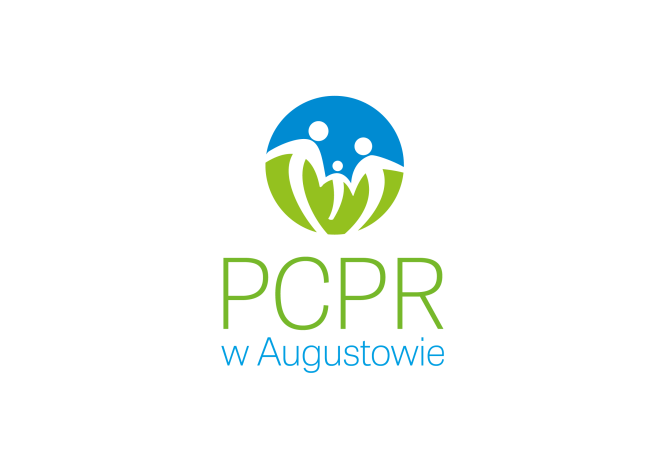 POWIATOWE CENTRUM POMOCY RODZINIE W AUGUSTOWIE16-300 Augustów, ul. Młyńska 52tel./fax (0-87) 643-20-71	e-mail: pcpr@st.augustow.wrotapodlasia.plZadania Powiatu ………………………………………………..…………..…Zadania Powiatu ………………………………………………..…………..…Zadania Powiatu ………………………………………………..…………..…3 3 1.11.1Zadania Powiatu w zakresie pomocy społecznej……..…………….….Zadania Powiatu w zakresie pomocy społecznej……..…………….….31.21.2Zadania z zakresu wspierania rodziny oraz systemu pieczy zastępczej ………………………………………………………………....Zadania z zakresu wspierania rodziny oraz systemu pieczy zastępczej ………………………………………………………………....51.31.3Zadania organizatora rodzinnej pieczy zastępczej………………….....Zadania organizatora rodzinnej pieczy zastępczej………………….....61.41.4Zadania z zakresu rehabilitacji osób niepełnosprawnych……………..Zadania z zakresu rehabilitacji osób niepełnosprawnych……………..71.51.5Zdania z zakresu przeciwdziałania przemocy w rodzinie…………..…Zdania z zakresu przeciwdziałania przemocy w rodzinie…………..…8Realizacja zadań w 2022r…………………………...……………………Realizacja zadań w 2022r…………………………...……………………Realizacja zadań w 2022r…………………………...……………………882.1Informacje ogólne ……………………………………………………...…Informacje ogólne ……………………………………………………...…882.2Realizacja dochodów budżetowych ………………………………..…..Realizacja dochodów budżetowych ………………………………..…..992.3Realizacja planu wydatków………………………………………..…….Realizacja planu wydatków………………………………………..…….10102.4Organizowanie opieki zastępczej  …………………………………..….  Organizowanie opieki zastępczej  …………………………………..….  12122.4.1Rodzinna piecza zastępcza w 2022r.……………..…………...........….Rodzinna piecza zastępcza w 2022r.……………..…………...........….12122.4.2Instytucjonalna piecza zastępcza …………………………..…………..Instytucjonalna piecza zastępcza …………………………..…………..13132.5Finansowanie rodzinnej pieczy zastępczej …………………….….….Finansowanie rodzinnej pieczy zastępczej …………………….….….15152.6Finansowanie instytucjonalnej pieczy zastępczej …………………….Finansowanie instytucjonalnej pieczy zastępczej …………………….16162.7Poradnictwo specjalistyczne i interwencja kryzysowa..………………Poradnictwo specjalistyczne i interwencja kryzysowa..………………16162.8Rehabilitacja zawodowa …….…………………………………………..Rehabilitacja zawodowa …….…………………………………………..19192.9Rehabilitacja społeczna…………………………………………………..Rehabilitacja społeczna…………………………………………………..20202.10Realizacja pilotażowego Programu „Aktywny samorząd”……………Realizacja pilotażowego Programu „Aktywny samorząd”……………23232.11Realizacja Programu „Zajęcia Klubowe w WTZ”…………….………Realizacja Programu „Zajęcia Klubowe w WTZ”…………….………25252.12Realizacja „Programu wyrównywania różnic między regionami III”..Realizacja „Programu wyrównywania różnic między regionami III”..25252.13Realizacja Programu „Dostępne mieszkanie”…………….……..……Realizacja Programu „Dostępne mieszkanie”…………….……..……25252.14Współpraca z organizacjami pozarządowymi prowadzącymi działalność na rzecz osób niepełnosprawnych oraz dzieci i młodzieży z rodzin dysfunkcyjnych……………………………..............Współpraca z organizacjami pozarządowymi prowadzącymi działalność na rzecz osób niepełnosprawnych oraz dzieci i młodzieży z rodzin dysfunkcyjnych……………………………..............25252.15Udzielanie informacji o prawach i uprawnieniach dla osób z niepełnosprawnościami …………………………………………………Udzielanie informacji o prawach i uprawnieniach dla osób z niepełnosprawnościami …………………………………………………2626Doskonalenie zawodowe……………………………..……………………Doskonalenie zawodowe……………………………..……………………Doskonalenie zawodowe……………………………..……………………2626Szkolenie i doskonalenie zawodowe kadr pomocy społecznej z terenu powiatu……………………………………………………………Szkolenie i doskonalenie zawodowe kadr pomocy społecznej z terenu powiatu……………………………………………………………Szkolenie i doskonalenie zawodowe kadr pomocy społecznej z terenu powiatu……………………………………………………………2727Stan zobowiązań……………………………………………..………..…..Stan zobowiązań……………………………………………..………..…..Stan zobowiązań……………………………………………..………..…..2727Lp.WyszczególnienieWyszczególnienieWyszczególnienieLiczba1Liczba przyjętych osób Liczba przyjętych osób Liczba przyjętych osób 21572w tym: w tym: rodzin zastępczych1783usamodzielnianych874w ramach rehabilitacji społecznej17225w ramach poradnictwa specjalistycznego1706Liczba wydanych decyzji administracyjnychLiczba wydanych decyzji administracyjnychLiczba wydanych decyzji administracyjnych5727w tym:w tym:decyzje przyznające świadczenia rodzinom zastępczym i prowadzącym rodzinne domy dziecka1848decyzje dotyczące odpłatności za pobyt dzieci w rodzinach zastępczych i placówkach opiekuńczo-wychowawczych, socjalizacyjnych, interwencyjnych1529decyzje dotyczące realizacji rządowego programu  „Rodzina 500 plus”5910decyzje przyznające świadczenia osobom usamodzielnianym4611decyzje uchylające przyznane świadczenia2312decyzje naliczające zwrot nienależnie pobranego świadczenia1813decyzje odmowne114decyzje naliczające odpłatność za pobyt dzieci i młodzieży w Domach Pomocy Społecznej8915Liczba wywiadów środowiskowychLiczba wywiadów środowiskowychLiczba wywiadów środowiskowych9016w tym:w tym:przeprowadzonych z mieszkankami domów pomocy społecznej lub ich  opiekunami9017Liczba wizji lokalnych/kontroli w zakresie rehabilitacji społecznej dotyczącychLiczba wizji lokalnych/kontroli w zakresie rehabilitacji społecznej dotyczącychLiczba wizji lokalnych/kontroli w zakresie rehabilitacji społecznej dotyczących3418barier architektonicznych2119barier w komunikowaniu się120barier technicznych221odbioru sprzętu rehabilitacyjnego422programu „Aktywny samorząd”423programu „Zajęcia klubowe w WTZ”124działalności WTZ12525Liczba udzielonych  informacji o prawach i uprawnieniach:Liczba udzielonych  informacji o prawach i uprawnieniach:3 5682626  w tym:w zakresie pieczy zastępczej1972727  w tym:w zakresie pomocy osobom z niepełnosprawnościami2 7252828  w tym:w zakresie realizacji świadczeń5982929  w tym:w zakresie interwencji kryzysowej483030Liczba udzielonych porad w zakresie doradztwa metodycznego dla kierowników i pracowników jednostek organizacyjnych pomocy społecznej z terenu Powiatu AugustowskiegoLiczba udzielonych porad w zakresie doradztwa metodycznego dla kierowników i pracowników jednostek organizacyjnych pomocy społecznej z terenu Powiatu Augustowskiego873131  w tym: w zakresie pieczy zastępczej13232  w tym: w zakresie pomocy osobom z niepełnosprawnościami283333  w tym: w zakresie realizacji świadczeń583434  w tym: w zakresie interwencji kryzysowej0Lp.WyszczególnienieWyszczególnienieKwota (zł)Kwota (zł)Kwota (zł)1Osiągnięto i przekazano wpływy na rachunek dochodów Starostwa Powiatowego w AugustowieOsiągnięto i przekazano wpływy na rachunek dochodów Starostwa Powiatowego w Augustowie866 985,56 866 985,56 866 985,56 z tego:z tego:z tytułu oprocentowania rachunku bankowego 7 953,347 953,347 953,34z tego:z tego:pozostałe wpływy538,82538,82538,82z tego:z tego:wpływy z innych usług, z tego:858 493,40858 493,40858 493,40wpływy z tytułu współfinansowania przez gminy pobytu dzieci 
w rodzinach zastępczych spokrewnionych, niezawodowych, zawodowych i rodzinnych domach dziecka (będących formą rodzinnej pieczy zastępczej), z tego:682 706,60682 706,60682 706,6010 % w pierwszym roku pobytu dziecka w pieczy zastępczej30 % w drugim roku pobytu dziecka w pieczy zastępczej50 % w trzecim i następnych latach pobytu dziecka w pieczy 
zastępczej10 % w pierwszym roku pobytu dziecka w pieczy zastępczej30 % w drugim roku pobytu dziecka w pieczy zastępczej50 % w trzecim i następnych latach pobytu dziecka w pieczy 
zastępczej10 % w pierwszym roku pobytu dziecka w pieczy zastępczej30 % w drugim roku pobytu dziecka w pieczy zastępczej50 % w trzecim i następnych latach pobytu dziecka w pieczy 
zastępczej10 % w pierwszym roku pobytu dziecka w pieczy zastępczej30 % w drugim roku pobytu dziecka w pieczy zastępczej50 % w trzecim i następnych latach pobytu dziecka w pieczy 
zastępczej10 % w pierwszym roku pobytu dziecka w pieczy zastępczej30 % w drugim roku pobytu dziecka w pieczy zastępczej50 % w trzecim i następnych latach pobytu dziecka w pieczy 
zastępczej20 490,94 51 276,31610 939,35wpływy z tytułu współfinansowania przez gminy pobytu dzieci
w placówkach opiekuńczo-wychowawczych, z tego:10 518,3310 518,3310 518,3310 % w pierwszym roku pobytu dziecka w pieczy zastępczej 30 % w drugim roku pobytu dziecka w pieczy zastępczej50 % w trzecim i następnych latach pobytu dziecka w pieczy zastępczej 10 % w pierwszym roku pobytu dziecka w pieczy zastępczej 30 % w drugim roku pobytu dziecka w pieczy zastępczej50 % w trzecim i następnych latach pobytu dziecka w pieczy zastępczej 10 % w pierwszym roku pobytu dziecka w pieczy zastępczej 30 % w drugim roku pobytu dziecka w pieczy zastępczej50 % w trzecim i następnych latach pobytu dziecka w pieczy zastępczej 10 % w pierwszym roku pobytu dziecka w pieczy zastępczej 30 % w drugim roku pobytu dziecka w pieczy zastępczej50 % w trzecim i następnych latach pobytu dziecka w pieczy zastępczej 8 791,330,00 1 727,008 791,330,00 1 727,00wpływy z tytułu finansowania przez powiaty pobytu dzieci w rodzinach zastępczych i rodzinnych domach dziecka (będących rodzinną formą pieczy zastępczej) – porozumienia między powiatami 165 268,47165 268,47165 268,47Lp.WyszczególnienieWyszczególnienieKwota (zł)1Realizacja wydatków w rozdziale 85218 Powiatowe centra pomocy rodzinieRealizacja wydatków w rozdziale 85218 Powiatowe centra pomocy rodzinie1 170 586,03 2w tym: § 3020 nagrody i wydatki osobowe nie zaliczane do wynagrodzeń1 055,083§ 4010 osobowy fundusz płac723 891,984sfinansowano wynagrodzenia należne pracownikom merytorycznym i administracyjnym w okresie I-XII 2022 r.5§ 4040 dodatkowe wynagrodzenie roczne69 869,466wypłacono dodatkowe wynagrodzenie należne za rok 2021 wszystkim uprawnionym pracownikom zatrudnionym w PCPR w Augustowie7§ 4110, 4120 pochodne od wynagrodzeń153 949,678ubezpieczenia emerytalne, rentowe, wypadkowe oraz Fundusz Pracy zapłacono zgodnie z obowiązującymi przepisami9§ 4170 umowa zlecenie i umowa o dzieło8 116,4010umowa zlecenie za sprzątanie lokali biurowych8 116,4011§ 4210 zakup materiałów i wyposażenia52 147,8712środki czystości1 244,0813artykuły gospodarcze1 380,5514komputer, programy komputerowe, kopiarka, klimatyzator, krzesło 16 000,8715kartki, druki, pieczątki986,7916materiały biurowe17 907,9417 płytka dywanowa5 932,7318części do drukarek, komputerów, telefonów8 694,9119§ 4220 zakup środków żywności383,2120§ 4260 zakup energii15 389,6421cała kwota stanowi 33,33% poniesionych wydatków na energię cieplną, elektryczną i wodę zrefundowanych dla Powiatowej Poradni Psychologiczno-Pedagogicznej w Augustowie oraz 30% poniesionych wydatków dla Zespołu Placówek Młodzieżowych w Augustowie  do 15.03.2022 r.22§ 4270 zakup usług remontowych0,0023§ 4280 zakup usług zdrowotnych821,0024sfinansowano badania lekarskie pracownikom25§ 4300 zakup pozostałych usług105 140,9026opłaty pocztowe20 393,1527dzierżawa pojemników, wywóz śmieci896,6828usługi prawne, informatyczne 42 993,4229usługi sprzątające, montażowe, naprawy, dowóz do placówki 12 669,0930sporządzanie i weryfikacja kosztorysów budowlanych9 832,0031aktualizacji programów2 056,5632organizacja szkolenia dla kadry ośrodków pomocy społecznej9 800,0033opracowanie Strategii rozwiązywania problemów społecznych 6 500,0034§ 4360 opłaty z tytułu usług telekomunikacyjnych4 232,4635§ 4410 podróże służbowe krajowe5 784,6036zwrot kosztów delegacji w sprawie szkolenia, konferencji, wizytacji rodzin zastępczych, wizji lokalnych barier architektonicznych3 416,8237ryczałt za używanie samochodu prywatnego do celów służbowych2 367,7838§ 4430 różne opłaty i składki681,4839§ 4440 odpis na Zakładowy Fundusz Świadczeń Socjalnych24 517,2640kwota przekazana na rachunek ZFŚS41§ 4700 szkolenia pracowników4 605,0242§ 6060 wydatki na zakupy inwestycyjne0,001Realizacja wydatków w rozdziale 85311 Rehabilitacja zawod. i społ. osób niepełn.Realizacja wydatków w rozdziale 85311 Rehabilitacja zawod. i społ. osób niepełn.72 357,002w tym:§ 4010 wynagrodzenia osobowe46 530,003§ 4110 składki na ubezpieczenie społeczne8 012,484§ 4120 składka na Fundusz Pracy1 139,995§ 4210 zakup materiałów i wyposażenia13 876,286§ § 4300 zakup pozostałych usług2 798,25Liczba rodzin zastępczych i rodzinnych domów dziecka  (wykres nr 1)Liczba rodzin zastępczych i rodzinnych domów dziecka  (wykres nr 1)73w tym:rodziny spokrewnione z dzieckiem45w tym:rodziny zastępcze niezawodowe22w tym:rodziny zastępcze zawodowe3w tym:rodzinne domy dziecka 3Liczba dzieci umieszczonych w rodzinnej pieczy zastępczej (wykres nr 2)Liczba dzieci umieszczonych w rodzinnej pieczy zastępczej (wykres nr 2)125w tym:rodziny spokrewnione z dzieckiem56w tym:rodziny zastępcze niezawodowe28w tym:rodziny zastępcze zawodowe14w tym:rodzinne domy dziecka 27Liczba rodzin zastępczych utworzonychLiczba rodzin zastępczych utworzonych4Liczba dzieci po raz pierwszy umieszczonych w rodzinnej pieczy zastępczejLiczba dzieci po raz pierwszy umieszczonych w rodzinnej pieczy zastępczej4Liczba dzieci, które opuściły rodziny zastępczeLiczba dzieci, które opuściły rodziny zastępcze11Liczba pełnoletnich wychowanków, którzy opuścili rodziny zastępczeLiczba pełnoletnich wychowanków, którzy opuścili rodziny zastępcze4Lp.WyszczególnienieWyszczególnienieLiczba1W zakresie poradnictwa psychologicznego W zakresie poradnictwa psychologicznego 2Liczba przyjętych osób33Liczba świadczeń104Terapia rodzin zastępczych (czas pracy: 14 godz. w miesiącu)Terapia rodzin zastępczych (czas pracy: 14 godz. w miesiącu)5liczba rodzin objętych terapiąliczba rodzin objętych terapią106liczba  osóbliczba  osób197  w tym:dzieci98liczba spotkańliczba spotkań1639  W zakresie poradnictwa prawnego   W zakresie poradnictwa prawnego 10Liczba przyjętych osób128 11Liczba świadczeń273Lp.WyszczególnienieWyszczególnienieWyszczególnienieKwota (zł)1Kwota wypłaconych świadczeń przysługujących rodzinom zastępczym w okresie 
I – XII 2022 r. – rozdział 85508 Rodziny zastępcze, z tego:Kwota wypłaconych świadczeń przysługujących rodzinom zastępczym w okresie 
I – XII 2022 r. – rozdział 85508 Rodziny zastępcze, z tego:Kwota wypłaconych świadczeń przysługujących rodzinom zastępczym w okresie 
I – XII 2022 r. – rozdział 85508 Rodziny zastępcze, z tego: 2 850 809,682świadczenie na pokrycie kosztów utrzymania dziecka w rodzinie zastępczejświadczenie na pokrycie kosztów utrzymania dziecka w rodzinie zastępczej1 316 752,943koszty utrzymania dzieci cudzoziemców w rodzinie zastępczejkoszty utrzymania dzieci cudzoziemców w rodzinie zastępczej27 956,004dodatek z tytułu niepełnosprawności dzieckadodatek z tytułu niepełnosprawności dziecka12 427,125świadczenie na pokrycie wydatków związanych z potrzebami przyjmowanego dzieckaświadczenie na pokrycie wydatków związanych z potrzebami przyjmowanego dziecka22 000,006dofinansowanie do wypoczynku poza miejscem zamieszkania dzieckadofinansowanie do wypoczynku poza miejscem zamieszkania dziecka2 800,007dodatek wychowawczy (500+)  świadczenia na pokrycie kosztów utrzymania dziecka w pieczy zastępczej (w tym: świadczenia–254 380,37 zł, wynagrodzenia z pochodnymi – 2 542,99 zł, zakupy – 0,81 zł)dodatek wychowawczy (500+)  świadczenia na pokrycie kosztów utrzymania dziecka w pieczy zastępczej (w tym: świadczenia–254 380,37 zł, wynagrodzenia z pochodnymi – 2 542,99 zł, zakupy – 0,81 zł)256 924,178środki na utrzymanie domu jednorodzinnego, w którym prowadzony jest rodzinny dom dzieckaśrodki na utrzymanie domu jednorodzinnego, w którym prowadzony jest rodzinny dom dziecka97 681,339środki na utrzymanie domu jednorodzinnego, w którym zamieszkuje rodzina zastępcza zawodowaśrodki na utrzymanie domu jednorodzinnego, w którym zamieszkuje rodzina zastępcza zawodowa33 579,8510środki finansowe na pokrycie kosztów związanych z remontemśrodki finansowe na pokrycie kosztów związanych z remontem20 000,0011wynagrodzenie wraz z pochodnymi rodzin zastępczych zawodowychwynagrodzenie wraz z pochodnymi rodzin zastępczych zawodowych101 788,8012wynagrodzenie wraz z pochodnymi osób zatrudnionych w rodzinach zastępczych zawodowychwynagrodzenie wraz z pochodnymi osób zatrudnionych w rodzinach zastępczych zawodowych58 456,8813wynagrodzenie wraz z pochodnymi osób prowadzących rodzinne domy dzieckawynagrodzenie wraz z pochodnymi osób prowadzących rodzinne domy dziecka219 940,9214wynagrodzenie wraz z pochodnymi osób zatrudnionych w rodzinnych domach dzieckawynagrodzenie wraz z pochodnymi osób zatrudnionych w rodzinnych domach dziecka188 199,2615zakup usług przez JST od innych JST – porozumienia miedzy powiatami – 11 dzieci z powiatu augustowskiego (4 dzieci w rodzinach zastępczych spokrewnionych, 7  dzieci w rodzinach zastępczych niezawodowych)zakup usług przez JST od innych JST – porozumienia miedzy powiatami – 11 dzieci z powiatu augustowskiego (4 dzieci w rodzinach zastępczych spokrewnionych, 7  dzieci w rodzinach zastępczych niezawodowych)125 805,1116usługi psychologiczneusługi psychologiczne27 400,0017organizacja spotkania promującego Dzień rodzicielstwa zastępczegoorganizacja spotkania promującego Dzień rodzicielstwa zastępczego5 763,5018karnety na pływalnię, lodowisko dla dzieci z rodzin zastępczychkarnety na pływalnię, lodowisko dla dzieci z rodzin zastępczych3 745,0019  zakup książek na szkolenie PRIDE, testów psychologicznych z  przesyłką  zakup książek na szkolenie PRIDE, testów psychologicznych z  przesyłką1 304,5820 nauka  i doskonalenie pływania dla dzieci z rodzin zastępczych nauka  i doskonalenie pływania dla dzieci z rodzin zastępczych 3 500,0021organizacja półkolonii dla dzieci z rodzin zastępczychorganizacja półkolonii dla dzieci z rodzin zastępczych18 100,0022organizacja paczek dla dzieci z rodzin zastępczychorganizacja paczek dla dzieci z rodzin zastępczych1 677,8923weryfikacja kosztorysu  remontu domu rodzinnego domu dziecka weryfikacja kosztorysu  remontu domu rodzinnego domu dziecka 719,0024Wynagrodzenie wraz z pochodnymi koordynatorów rodzinnej pieczy zastępczejWynagrodzenie wraz z pochodnymi koordynatorów rodzinnej pieczy zastępczejWynagrodzenie wraz z pochodnymi koordynatorów rodzinnej pieczy zastępczej214 299,3325Pomoc pieniężna dla osób usamodzielnianych opuszczających rodziny zastępczePomoc pieniężna dla osób usamodzielnianych opuszczających rodziny zastępczePomoc pieniężna dla osób usamodzielnianych opuszczających rodziny zastępcze89 988,0026  z tego:pełnoletni wychowankowie rodzin zastępczych otrzymujący comiesięczną pomoc pieniężną na kontynuacje nauki9 osób46 440,0027  z tego:pełnoletni wychowankowie, którzy otrzymali jednorazową pomoc pieniężna na usamodzielnienie6 osób34 899,0028  z tego:pełnoletni wychowankowie, którzy otrzymali jednorazową pomoc pieniężna na zagospodarowanie w formie rzeczowej4 osoby8 649,00Lp.WyszczególnienieWyszczególnienieWyszczególnienieLiczbaKwota (zł)1Rozdział 85510 Działalność placówek opiekuńczo – wychowawczychRozdział 85510 Działalność placówek opiekuńczo – wychowawczychRozdział 85510 Działalność placówek opiekuńczo – wychowawczych111 191,302z tego:Osoby, które opuściły placówki i otrzymują comiesięczną pomoc pieniężna na kontynuowanie naukiOsoby, które opuściły placówki i otrzymują comiesięczną pomoc pieniężna na kontynuowanie nauki423 278,003z tego:placówki typu rodzinnego210 449,004z tego:placówki socjalizacyjne212 829,005z tego:zakład poprawczy00,006z tego:młodzieżowe ośrodki wychowawcze00,007Osoby, które opuściły placówki i otrzymały jednorazową pomoc na zagospodarowanie w formie rzeczowejOsoby, które opuściły placówki i otrzymały jednorazową pomoc na zagospodarowanie w formie rzeczowejnie wnioskowano0,008Osoby, które opuściły placówki i otrzymały jednorazową pomoc pieniężną na usamodzielnienieOsoby, które opuściły placówki i otrzymały jednorazową pomoc pieniężną na usamodzielnienienie wnioskowano0,009Zakup usług przez JST od innych JST – porozumieniaZakup usług przez JST od innych JST – porozumienia587 913,30Lp.WyszczególnienieWyszczególnienieWyszczególnienieLiczba1W zakresie poradnictwa psychologicznego W zakresie poradnictwa psychologicznego W zakresie poradnictwa psychologicznego 2z tego:Liczba przyjętych osóbLiczba przyjętych osób393z tego:w tym:Interwencji kryzysowej224z tego:w tym:poradnictwa udzielonego osobom dotkniętym przemocą w rodzinie195z tego:Liczba świadczeńLiczba świadczeń61Najczęściej zgłaszane problemy: kryzysy osobiste związane z pracą zawodową, kryzysy życia osobistego (materialne, w relacjach, zdrowotne); kryzysy wieku dorastania; problemy emocjonalne dzieci; problemy wychowawcze; problemy w małżeństwie; przemoc domowa; problemy uzależnień; żałoba po stracie bliskiej osoby; rozwodowe; niepełnosprawność, samotność).Najczęściej zgłaszane problemy: kryzysy osobiste związane z pracą zawodową, kryzysy życia osobistego (materialne, w relacjach, zdrowotne); kryzysy wieku dorastania; problemy emocjonalne dzieci; problemy wychowawcze; problemy w małżeństwie; przemoc domowa; problemy uzależnień; żałoba po stracie bliskiej osoby; rozwodowe; niepełnosprawność, samotność).Najczęściej zgłaszane problemy: kryzysy osobiste związane z pracą zawodową, kryzysy życia osobistego (materialne, w relacjach, zdrowotne); kryzysy wieku dorastania; problemy emocjonalne dzieci; problemy wychowawcze; problemy w małżeństwie; przemoc domowa; problemy uzależnień; żałoba po stracie bliskiej osoby; rozwodowe; niepełnosprawność, samotność).Najczęściej zgłaszane problemy: kryzysy osobiste związane z pracą zawodową, kryzysy życia osobistego (materialne, w relacjach, zdrowotne); kryzysy wieku dorastania; problemy emocjonalne dzieci; problemy wychowawcze; problemy w małżeństwie; przemoc domowa; problemy uzależnień; żałoba po stracie bliskiej osoby; rozwodowe; niepełnosprawność, samotność).Najczęściej zgłaszane problemy: kryzysy osobiste związane z pracą zawodową, kryzysy życia osobistego (materialne, w relacjach, zdrowotne); kryzysy wieku dorastania; problemy emocjonalne dzieci; problemy wychowawcze; problemy w małżeństwie; przemoc domowa; problemy uzależnień; żałoba po stracie bliskiej osoby; rozwodowe; niepełnosprawność, samotność).6  W zakresie poradnictwa prawnego   W zakresie poradnictwa prawnego   W zakresie poradnictwa prawnego 7z tego:Liczba przyjętych osóbLiczba przyjętych osób698z tego:w tym:interwencji kryzysowej99z tego:w tym:poradnictwa udzielonego osobom dotkniętym przemocą w rodzinie710z tego:Liczba świadczeńLiczba świadczeń141Lp.WyszczególnienieWyszczególnienieLiczba1  W zakresie poradnictwa prawnego   W zakresie poradnictwa prawnego 2Liczba przyjętych osób593Liczba świadczeń132Lp.WyszczególnienieWyszczególnienieWyszczególnienieLiczba1W zakresie specjalistycznej pomocy psychologicznej realizowanej w ramach Powiatowego Ośrodka Interwencji Kryzysowej w AugustowieW zakresie specjalistycznej pomocy psychologicznej realizowanej w ramach Powiatowego Ośrodka Interwencji Kryzysowej w AugustowieW zakresie specjalistycznej pomocy psychologicznej realizowanej w ramach Powiatowego Ośrodka Interwencji Kryzysowej w Augustowie2z tego:Liczba przyjętych osóbLiczba przyjętych osób713z tego:w tym:interwencji kryzysowej294z tego:w tym:poradnictwa udzielonego osobom dotkniętym przemocą w rodzinie85z tego:w tym:poradnictwa psychologicznego346z tego:Liczba świadczeńLiczba świadczeń93Najczęściej zgłaszane problemy: kryzysy osobiste związane z pracą zawodową, kryzysy życia osobistego (materialne, w relacjach, zdrowotne); kryzysy wieku dorastania; problemy emocjonalne dzieci; problemy wychowawcze; problemy w małżeństwie; przemoc domowa; problemy uzależnień; żałoba po stracie bliskiej osoby; rozwodowe; niepełnosprawność, samotność).Najczęściej zgłaszane problemy: kryzysy osobiste związane z pracą zawodową, kryzysy życia osobistego (materialne, w relacjach, zdrowotne); kryzysy wieku dorastania; problemy emocjonalne dzieci; problemy wychowawcze; problemy w małżeństwie; przemoc domowa; problemy uzależnień; żałoba po stracie bliskiej osoby; rozwodowe; niepełnosprawność, samotność).Najczęściej zgłaszane problemy: kryzysy osobiste związane z pracą zawodową, kryzysy życia osobistego (materialne, w relacjach, zdrowotne); kryzysy wieku dorastania; problemy emocjonalne dzieci; problemy wychowawcze; problemy w małżeństwie; przemoc domowa; problemy uzależnień; żałoba po stracie bliskiej osoby; rozwodowe; niepełnosprawność, samotność).Najczęściej zgłaszane problemy: kryzysy osobiste związane z pracą zawodową, kryzysy życia osobistego (materialne, w relacjach, zdrowotne); kryzysy wieku dorastania; problemy emocjonalne dzieci; problemy wychowawcze; problemy w małżeństwie; przemoc domowa; problemy uzależnień; żałoba po stracie bliskiej osoby; rozwodowe; niepełnosprawność, samotność).Najczęściej zgłaszane problemy: kryzysy osobiste związane z pracą zawodową, kryzysy życia osobistego (materialne, w relacjach, zdrowotne); kryzysy wieku dorastania; problemy emocjonalne dzieci; problemy wychowawcze; problemy w małżeństwie; przemoc domowa; problemy uzależnień; żałoba po stracie bliskiej osoby; rozwodowe; niepełnosprawność, samotność).7W zakresie poradnictwa prawnego realizowanego w ramach Powiatowego Ośrodka Interwencji Kryzysowej w AugustowieW zakresie poradnictwa prawnego realizowanego w ramach Powiatowego Ośrodka Interwencji Kryzysowej w AugustowieW zakresie poradnictwa prawnego realizowanego w ramach Powiatowego Ośrodka Interwencji Kryzysowej w Augustowie8z tego:Liczba przyjętych osóbLiczba przyjętych osób9 9z tego:w tym:interwencji kryzysowej310z tego:w tym:poradnictwa udzielonego osobom dotkniętym przemocą w rodzinie311z tego:w tym:pomocy prawnej312z tego:Liczba świadczeńLiczba świadczeń56Najczęściej zgłaszane problemy: z zakresu prawa rodzinnego i opiekuńczego; w kwestiach spadkowych; alimentacyjnych; przy podziale majątku; po rozwodzie; zagadnienia związane z prawem pracy; prawem ubezpieczeniowym, a także dotyczące nieruchomości.Najczęściej zgłaszane problemy: z zakresu prawa rodzinnego i opiekuńczego; w kwestiach spadkowych; alimentacyjnych; przy podziale majątku; po rozwodzie; zagadnienia związane z prawem pracy; prawem ubezpieczeniowym, a także dotyczące nieruchomości.Najczęściej zgłaszane problemy: z zakresu prawa rodzinnego i opiekuńczego; w kwestiach spadkowych; alimentacyjnych; przy podziale majątku; po rozwodzie; zagadnienia związane z prawem pracy; prawem ubezpieczeniowym, a także dotyczące nieruchomości.Najczęściej zgłaszane problemy: z zakresu prawa rodzinnego i opiekuńczego; w kwestiach spadkowych; alimentacyjnych; przy podziale majątku; po rozwodzie; zagadnienia związane z prawem pracy; prawem ubezpieczeniowym, a także dotyczące nieruchomości.Najczęściej zgłaszane problemy: z zakresu prawa rodzinnego i opiekuńczego; w kwestiach spadkowych; alimentacyjnych; przy podziale majątku; po rozwodzie; zagadnienia związane z prawem pracy; prawem ubezpieczeniowym, a także dotyczące nieruchomości.Realizacja wydatków w rozdziale 85220 Ośrodek Interwencji KryzysowejRealizacja wydatków w rozdziale 85220 Ośrodek Interwencji Kryzysowej48 107,72w tym:§ 4010 wynagrodzenia osobowe24 966,12§ 4110 składki na ubezpieczenie społeczne4 253,20§ 4120 składka na Fundusz Pracy605,12§ 4170 umowa zlecenie i umowa o dzieło0,00§ 4210 zakup materiałów i wyposażenia2 181,60§ 4300 zakup pozostałych usług16 101,68Lp.Nazwa zadaniaWydatkowanie 2022 rok(w zł)1.wydatki na instrumenty lub usługi rynku pracy, w tym  szkolenia,  staże i przygotowanie zawodowe 20 5952.środki na podjęcie działalności gospodarczej, rolniczej lub na podjęcie działalności w formie spółdzielni socjalnej 30 0003.zwrot kosztów wyposażenia stanowiska pracy osobie niepełnosprawnej0Razem rehabilitacja zawodowaRazem rehabilitacja zawodowa50 595Lp.Nazwa zadaniaWydatkowanie 2022 rok(w zł)1.Dofinansowanie uczestnictwa osób niepełnosprawnych i ich opiekunów w turnusach rehabilitacyjnych43 0522.Dofinansowanie likwidacji barier architektonicznych, w komunikowaniu się  i technicznych, w związku z indywidualnymi potrzebami osób niepełnosprawnych96 5553.Dofinansowanie zaopatrzenia w sprzęt rehabilitacyjny, przedmioty ortopedyczne i środki pomocnicze przyznawane osobom niepełnosprawnym na podstawie odrębnych przepisów389 7564Dofinansowanie sportu, kultury, rekreacji i turystyki osób niepełnosprawnych8205Dofinansowanie usług tłumacza języka migowego lub tłumacza - przewodnika06Dofinansowanie kosztów tworzenia i działania warsztatów terapii zajęciowej906 360Razem rehabilitacja społecznaRazem rehabilitacja społeczna1 436 543OGÓŁEMOGÓŁEM1 487 138Lp.Wyszczególnienie – rehabilitacja zawodowaWyszczególnienie – rehabilitacja zawodowaliczbaKwota (zł)1wydatki na instrumenty lub usługi rynku pracy, w tym szkolenia staże i przygotowanie zawodowewydatki na instrumenty lub usługi rynku pracy, w tym szkolenia staże i przygotowanie zawodowe220 595,022w tym: staże 112 1743w tym: szkolenia004w tym: przygotowanie zawodowe005w tym: prace interwencyjne18 4216środki na podjęcie działalności gospodarczej, rolniczej lub na podjęcie działalności w formie spółdzielni socjalnej środki na podjęcie działalności gospodarczej, rolniczej lub na podjęcie działalności w formie spółdzielni socjalnej 130 000,007zwrot kosztów wyposażenia stanowiska pracy osobie niepełnosprawnej zwrot kosztów wyposażenia stanowiska pracy osobie niepełnosprawnej 00Razem rehabilitacja zawodowaRazem rehabilitacja zawodowa50 595,02Lp.Wyszczególnienie – turnus rehabilitacyjnyWyszczególnienie – turnus rehabilitacyjnyliczbaKwota (zł)1osoby ubiegające się o dofinansowanie wraz z opiekunamiosoby ubiegające się o dofinansowanie wraz z opiekunami822w tym: opiekunowiew tym: opiekunowie233przyznane dofinansowanie (liczba osób wraz z opiekunami i kwota)przyznane dofinansowanie (liczba osób wraz z opiekunami i kwota)40 61 040,004wypłacone dofinansowaniewypłacone dofinansowanie2843 052,005w tym: dorośli niepełnosprawni z zakładów pracy chronionej006w tym: pozostali dorośli niepełnosprawni1119 069,007w tym: dzieci i młodzież niepełnosprawna610 794,008w tym: opiekunowie dorosłych osób niepełnosprawnych 67 194,009w tym: opiekunowie dzieci i młodzieży niepełnosprawnej55 995,0010w tym:mieszkańcy wsi 00,0011w tym:kobiety58 635,0012wypłacone dofinansowanie: dorośli niepełnosprawni + opiekunowiewypłacone dofinansowanie: dorośli niepełnosprawni + opiekunowie1726 263,0013wypłacone dofinansowanie: dzieci niepełnosprawne + opiekunowiewypłacone dofinansowanie: dzieci niepełnosprawne + opiekunowie1116 789,00Lp.Wyszczególnienie – likwidacja barierWyszczególnienie – likwidacja barierliczbaKwota (zł)1złożone wnioskizłożone wnioski25273 094,002zawarte umowyzawarte umowy14126 500,003wypłacone dofinansowaniewypłacone dofinansowanie1296 554,914w tym: bariery architektoniczne874 054,915w tym: bariery w komunikowaniu się12 200,006w tym: bariery techniczne320 300,007w tym:dla dzieci i młodzieży niepełnosprawnej212 200,008w tym:dla mieszkańców wsi322 200,009w tym:dla kobiet444 700,00Lp.Wyszczególnienie – A) sprzęt rehabilitacyjnyWyszczególnienie – A) sprzęt rehabilitacyjnyliczbaKwota (zł)1złożone wnioskizłożone wnioski2958 070,342zawarte umowyzawarte umowy2751 756,363środki wydatkowane ogółem (liczba osób i kwota)środki wydatkowane ogółem (liczba osób i kwota)2770 305,734w tym: dofinansowanie wypłacone ze środków PFRON2751 479,765w tym: udział własny2718 825,976w tym:dla dzieci i młodzieży niepełnosprawnej35 744,087w tym:dla mieszkańców wsi 1122 896,488w tym:dla kobiet1631 207,76Lp.Wyszczególnienie – B) przedmioty ortopedyczne i środki pomocniczeWyszczególnienie – B) przedmioty ortopedyczne i środki pomocniczeliczbaKwota (zł)1złożone wnioskizłożone wnioski565 1 200 853,402zrealizowano ogółem (liczba osób i kwota)zrealizowano ogółem (liczba osób i kwota)2591 023 580,303w tym: dofinansowanie wypłacone ze środków PFRON (PCPR)259 338 276,314w tym: dofinansowanie wypłacone ze środków NFZ 259336 303,895w tym: udział własny 191349 000,106w tym:dla dorosłych osób niepełnosprawnych 229213 597,497w tym:dla dzieci i młodzieży niepełnosprawnej 3075 467,828w tym:dla mieszkańców wsi 94137 076,279w tym:dla kobiet 162 189 275,38Lp.Wyszczególnienie – sport, kultura, rekreacja i turystykaWyszczególnienie – sport, kultura, rekreacja i turystykaliczbaKwota (zł)1złożone wnioskizłożone wnioski46 636,002zawarte umowyzawarte umowy46 636,003wypłacone dofinansowanie wg zawartych umów (liczba osób i kwota)wypłacone dofinansowanie wg zawartych umów (liczba osób i kwota)17820,004w tym: dla dzieci i młodzieży niepełnosprawnej6385,005w tym: dla mieszkańców wsi 17820,006rezygnacjerezygnacje3Lp.Wyszczególnienie – Warsztat Terapii ZajęciowejWyszczególnienie – Warsztat Terapii ZajęciowejliczbaKwota (zł)1.Koszty działania WTZ z uwzględnieniem wszystkich źródeł finansowania wydatkowane w okresie I-XII 2022 r.Koszty działania WTZ z uwzględnieniem wszystkich źródeł finansowania wydatkowane w okresie I-XII 2022 r.1 007 067,002.w tym: Dofinansowanie wypłacone z PFRON  na zadanie określona uchwałą Rady Powiatu - 90% kosztów działalności WTZ906 360,003.w tym: Dofinansowanie wypłacone ze środków Powiatu  - 10% kosztów działalności WTZ100 707,004Liczba uczestników WTZLiczba uczestników WTZ35Środki PFRON wydatkowane w ramach Programu w 2022 rokuŚrodki PFRON wydatkowane w ramach Programu w 2022 rokuŚrodki PFRON wydatkowane w ramach Programu w 2022 rokuŚrodki PFRON wydatkowane w ramach Programu w 2022 rokuŚrodki PFRON wydatkowane w ramach Programu w 2022 rokuŚrodki PFRON wydatkowane w ramach Programu w 2022 rokuŚrodki PFRON wydatkowane w ramach Programu w 2022 rokuŚrodki PFRON wydatkowane w ramach Programu w 2022 rokuw tym: na wnioski złożone w 2022r.w tym: na wnioski złożone w 2022r.w tym: na wnioski złożone w 2022r.w tym: na wnioski złożone w 2022r.w tym: na wnioski złożone w 2022r.w tym: na wnioski złożone w 2022r.w tym: na wnioski złożone w 2022r.w tym: na wnioski złożone w 2022r.Lp.ModułObszarZadaniePrzyznane dofinansowaniePrzyznane dofinansowanieWypłacone dofinansowanieWypłacone dofinansowanieLp.ModułObszarZadanieLiczbakwotaLiczba wniosków o wypłatękwota1Moduł IA1324 746,50324 746,502Moduł IA211 650,0011 650,003Moduł IA3----4Moduł IA4----5Moduł IB11282 988,001282 988,006Moduł IB2----7Moduł IB3320 705,59213 799,008Moduł IB4415 656,00415 656,009Moduł IB5----10Moduł IC1679 790,00337 400,0011Moduł IC211 548,8911 548,8912Moduł IC34100 000,00375 000,0013Moduł IC414 903,001 4 903,0014Moduł IC5319 575,00319 575,0015Moduł ID----Suma:Suma:Suma:38351 562,9833277 266,3916Moduł II2862 132,502046 532,50Suma ogółem:Suma ogółem:Suma ogółem:Suma ogółem:66413 695,4853323 798,89w tym: na wnioski złożone w 2021r. których realizacja zakończyła się w 2022r.w tym: na wnioski złożone w 2021r. których realizacja zakończyła się w 2022r.w tym: na wnioski złożone w 2021r. których realizacja zakończyła się w 2022r.w tym: na wnioski złożone w 2021r. których realizacja zakończyła się w 2022r.w tym: na wnioski złożone w 2021r. których realizacja zakończyła się w 2022r.w tym: na wnioski złożone w 2021r. których realizacja zakończyła się w 2022r.w tym: na wnioski złożone w 2021r. których realizacja zakończyła się w 2022r.37 975,00Środki PFRON wydatkowane ogółem  w 2022 rokuŚrodki PFRON wydatkowane ogółem  w 2022 rokuŚrodki PFRON wydatkowane ogółem  w 2022 rokuŚrodki PFRON wydatkowane ogółem  w 2022 rokuŚrodki PFRON wydatkowane ogółem  w 2022 rokuŚrodki PFRON wydatkowane ogółem  w 2022 rokuŚrodki PFRON wydatkowane ogółem  w 2022 roku361 773,89Lp.Nazwa szkoleniaLiczba osób1  Zapewnienie bezpieczeństwa pracowników socjalnych w trakcie wykonywania czynności zawodowych22Bhp- szkolenie pracowników na stanowiskach służbowych153Opiekun tymczasowy dla małoletniego obywatela Ukrainy - nowe zadania OPS i PCPR24Obsługa systemu teleinformatycznego – ewidencja małoletnich25Deinstytucjonalizacja usług społecznych – dobre praktyki16.Telekonferencja MRiPS dotycząca sprawowania nadzoru nad Domami Pomocy Społecznej.27Przemoc wobec dzieci ze szczególnym uwzględnieniem przemocy seksualnej. Jak pomagać krzywdzonemu dziecku?28Obowiązkowe sprawozdanie za 2021r. z zamówień publicznych 19Prowadzenie ewidencji czasu pracy w praktyce310Warsztaty na temat ustawy o pomocy obywatelom Ukrainy- instytucja opiekuna tymczasowego oraz organizacji pieczy zastępczej411Teczki osobowe od A do Z313Warsztaty z zakresu zarządzania ciągłością działania 214O zdrowiu psychicznym polskich dzieci i młodzieży w czasie nauki zdalnej115Rejestr umów – nowy obowiązek jednostek sektora finansów publicznych116Mutyzm wybiórczy-diagnoza i terapia217Praktyka Procedury Niebieskiej Karty218Zasady składania dokumentów rozliczeniowych korygujących219Rodzina źródłem dobra320Jak rozmawiać z dziećmi o wojnie?321Jak budować dobre relacje w szkole?222KONFLIKT rodzice , dzieci, nauczyciele323Wsparcie ofiar handlu ludźmi124Dokumentacja kadrowa225Wykrywanie problemów dostępności226Jak prawidłowo przekazać dokumentację do archiwum227Dostępność cyfrowa w aspekcie dokumentów dostępnych cyfrowo128Profilaktyka zachowań suicydalnych wśród podopiecznych podmiotów ekonomii społecznej229Praktyczne aspekty interwencji wobec osoby doświadczającej przemocy i sprawcy przemocy. Przemoc seksualna wobec dziecka, zadania służb i prawne formy postępowania.130Praca z ofiarą przemocy - dzieckiem131Duża nowelizacja ustawy o wspieraniu rodziny i systemie pieczy zastępczej132Pomoc psychologiczno-pedagogiczna w sytuacji kryzysowej 133Wzmacnianie osób pracujących z dziećmi i młodzieżą w ich zadaniach 134Szacowanie ryzyka w RODO i KRI135Ochrona danych osobowych w codziennych obowiązkach.1436Dostępność szansą na inkluzję społeczną i zawodową osób niepełnosprawnych.237Uzależnienie od alkoholu w rodzinach z problemem przemocy1Ogółem: 88 101,75 zł§ 4040 dodatkowe wynagrodzenia roczne.……….…..………...………..…...73 656,93 zł§ 4110 składki na ubezp. społeczne………  ……………..….…….……………12 683,71 zł§ 4120 składki na fundusz pracy…………..…………….……..…………….…1 761,11 zł